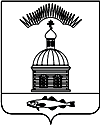 АДМИНИСТРАЦИЯ МУНИЦИПАЛЬНОГО ОБРАЗОВАНИЯ                      ГОРОДСКОЕ  ПОСЕЛЕНИЕ ПЕЧЕНГА ПЕЧЕНГСКОГО РАЙОНА МУРМАНСКОЙ ОБЛАСТИПОСТАНОВЛЕНИЕ от «20» апреля 2020 года                                                                                                 № 66                                           п. ПеченгаВ соответствии с Федеральным законом Российской Федерации от 01.04.2020 № 98-ФЗ «О внесении изменений в отдельные законодательные акты Российской Федерации по вопросам предупреждения и ликвидации чрезвычайных ситуаций», с учетом положений пункта 3 статьи 401 Гражданского кодекса Российской Федерации, руководствуясь Постановлением Правительства Российской Федерации от 03.04.2020 № 439 «Об установлении требований к условиям и срокам отсрочки уплаты арендной платы по договорам аренды недвижимого имущества администрация муниципального образования городское поселение Печенга Печенгского района Мурманской областиПОСТАНОВЛЯЕТ:Утвердить Требования к условиям и срокам отсрочки уплаты арендной платы по договорам аренды недвижимого имущества согласно приложению к настоящему Постановлению (далее – Требования). Предоставить юридическим лицам и индивидуальным предпринимателям-собственникам объектов недвижимости, предоставившим отсрочку уплаты арендной платы по договорам аренды объектов недвижимого имущества, указанным в п. 1 Требований, утвержденных настоящим постановлением, меры поддержки, касающиеся уплаты налога на имущество организаций, имущество физических лиц, земельного налога, арендной платы за землю по данному объекту недвижимости за период на который предоставлена отсрочка.Настоящее Постановление опубликовать (обнародовать) в соответствии с Положением о порядке опубликования (обнародования) и вступления в силу муниципальных правовых актов органов местного самоуправления муниципального образования городское поселение Печенга Печенгского района.Настоящее Постановление вступает в силу с момента опубликования (обнародования).Контроль за исполнением настоящего Постановления возложить на заместителя Главы администрации муниципального образования городское поселение Печенга Печенгского района Мурманской области. Глава администрации муниципального образования городское поселение Печенга                                                                               Д.Н. ФоменкоПриложениек постановлению администрацииМО г.п. Печенгаот «___» апреля 2020 г. № ______ТРЕБОВАНИЯК УСЛОВИЯМ И СРОКАМ ОТСРОЧКИ УПЛАТЫ АРЕНДНОЙ ПЛАТЫ ПО ДОГОВОРАМ АРЕНДЫ НЕДВИЖИМОГО ИМУЩЕСТВАНастоящие требования применяются к условиям и срокам отсрочки уплаты арендной платы, предусмотренной в 2020 году за использование недвижимого имущества по договорам аренды недвижимого имущества, которые заключены до принятия в 2020 году решения о введении режима повышенной готовности или чрезвычайной ситуации на территории субъекта Российской Федерации (муниципального образования) и арендаторами по которым являются организации и индивидуальные предприниматели, осуществляющие деятельность в отраслях российской экономики, в наибольшей степени пострадавших в условиях ухудшения ситуации в результате распространения новой коронавирусной инфекции (далее соответственно – договор аренды, отсрочка).Отсрочка предоставляется в отношении недвижимого имущества, находящегося в муниципальной или частной собственности, за исключением жилых помещений.Отсрочка предоставляется на срок до 01.10.2020 начиная с даты введения режима повышенной готовности или чрезвычайной ситуации на территории муниципального образования городское поселение Печенга Печенгского района Мурманской области (далее – МО г.п. Печенга) на следующих условиях:а) задолженность по арендной плате подлежит уплате не ранее 01.01.2021 и не позднее 01.01.2023 поэтапно не чаще одного раза в месяц, равными платежами, размер которых не превышает размера половины ежемесячной арендной платы по договору аренды;б) отсрочка предоставляется на срок действия режима повышенной готовности или чрезвычайной ситуации на территории МО г.п. Печенга и в объеме 50 % арендной платы за соответствующий период со дня прекращения действия режима повышенной готовности или чрезвычайной ситуации на территории субъекта Российской Федерации до 01.10.2020;в) штрафы, проценты за пользование чужими денежными средствами или иные меры ответственности в связи с несоблюдением арендатором порядка и сроков внесения арендной платы (в том числе в случаях, если такие меры предусмотрены договором аренды) в связи с отсрочкой не применяются;г) установление арендодателем дополнительных платежей, подлежащих уплате арендатором в связи с предоставлением рассрочки, не допускается;д) размер арендной платы, в отношении которой предоставляется отсрочка, может быть снижен по соглашению сторон;е) если договором аренды предусматривается включение в арендную плату платежей за пользование арендатором коммунальными услугами и (или) расходов на содержание арендуемого имущества, отсрочка по указанной части арендной платы не предоставляется, за исключением случаев, если в период действия режима повышенной готовности или чрезвычайной ситуации на территории субъекта Российской Федерации арендодатель освобождается от оплаты таких услуг и (или) несения таких расходов.4. Условия отсрочки, предусмотренные пунктом 3 настоящих Требований, применяются к дополнительным соглашениям к договору аренды об отсрочке независимо от даты заключения такого соглашения. Об утверждении требований к условиям и срокам отсрочки уплаты арендной платы по договорам аренды недвижимого имущества